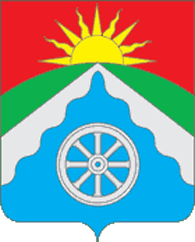 Российская ФедерацияОрловская областьВЕРХОВСКИЙ РАЙОННЫЙ СОВЕТ НАРОДНЫХ ДЕПУТАТОВРЕШЕНИЕ«11» июня    2019 г.  №27/205-рс                               Принято на 27 заседании п. Верховье                                                                   Верховского районногоСовета народных депутатов«Об утверждении соглашения о передаче полномочий в части определения подрядчика для обеспечения муниципальных нужд муниципального образования Верховский район»  Руководствуясь частью 4 статьи 26 Федерального закона от 5 апреля 2013 года №44-ФЗ «О контрактной системе в сфере закупок товаров, работ, услуг для обеспечения государственных и муниципальных нужд», Верховский районный Совет народных депутатовРЕШИЛ: 1. Соглашение о передаче полномочий в части определения подрядчика для обеспечения муниципальных нужд муниципального образования Верховский район согласно приложения 1 не заключать.2. Настоящее решение  подлежит размещению на официальном Интернет-сайте района (www.adminverhov.ru).Председатель Верховского районногоСовета народных депутатов                                                       С.В.ЦыбинГлава Верховского района                                                       В.А. ГладскихПриложение 1 крешению Верховского районногоСовета народных депутатов от 11 июня 2019года №_____СОГЛАШЕНИЕмежду Орловской областью и муниципальным образованием «Верховский район Орловской области» об осуществлении Департаментом экономического развития и инвестиционной деятельности Орловской области полномочий уполномоченного органа муниципального образования «Верховский район Орловской области» на определение поставщиков (подрядчиков, исполнителей) для муниципальных нужд муниципального образования «Верховский район Орловской области»Орловская область в лице Губернатора Орловской области Клычкова Андрея Евгеньевича, действующего на основании Устава (Основного Закона) Орловской области, с одной стороны, и муниципальное образование «Верховский район Орловской области», именуемое в дальнейшем Муниципальное образование, в лице Главы Верховского района Орловской области Гладских Виктора Алексеевича, действующего на основании Устава Верховского района Орловской области, с другой стороны, в дальнейшем совместно именуемые Стороны, в соответствии с частью 4 статьи 26 Федерального закона от  № 44-ФЗ «О контрактной системе в сфере закупок товаров, работ, услуг для обеспечения государственных и муниципальных нужд» заключили настоящее Соглашение о нижеследующем.Предмет настоящего СоглашенияДепартамент экономического развития и инвестиционной деятельности Орловской области (далее – Уполномоченный орган) осуществляет полномочия уполномоченного органа Муниципального образования на определение поставщиков (подрядчиков, исполнителей) для муниципальных нужд Муниципального образования в части строительства, реконструкции, ремонта и ремонтно-реставрационных работ объектов капитального строительства муниципальной собственности, софинансируемых за счет средств областного бюджета.2. Порядок взаимодействия Уполномоченногооргана и муниципальных заказчиковПорядок взаимодействия Уполномоченного органа и муниципальных заказчиков определен постановлением Правительства Орловской области             от 31 декабря 2013 года № 481 «О взаимодействии заказчиков, осуществляющих закупки товаров, работ, услуг для обеспечения государственных нужд Орловской области и муниципальных нужд,                       с органом исполнительной государственной власти специальной компетенции Орловской области, уполномоченным на определение поставщиков (подрядчиков, исполнителей) для обеспечения государственных нужд Орловской области, муниципальных нужд».3. Срок действия настоящего Соглашения,порядок расторжения настоящего Соглашения3.1. Настоящее Соглашение вступает в силу и становится обязательным для Орловской области и Муниципального образования со дня вступления             в силу закона Орловской области об утверждении заключения настоящего Соглашения.3.2. Настоящее Соглашение действует до 31 декабря 2021 года.3.3. Настоящее Соглашение может быть расторгнуто по взаимному согласию Сторон, а также в иных случаях, установленных действующим законодательством Российской Федерации.4. Прочие условия4.1. Во всем, что не предусмотрено настоящим Соглашением, Стороны руководствуются законодательством Российской Федерации.4.2. Стороны обязуются осуществлять информационное взаимодействие по вопросам реализации настоящего Соглашения.4.3. Все дополнения и изменения к настоящему Соглашению оформляются в виде дополнительных соглашений. 4.4. Утверждение заключения настоящего Соглашения, дополнительного соглашения к настоящему Соглашению производится отдельным законом Орловской области.4.5. Дополнительные соглашения к настоящему Соглашению вступают            в силу со дня вступления в силу закона Орловской области об утверждении их заключения.4.6. Настоящее Соглашение составлено в 2 (двух) экземплярах, имеющих одинаковую юридическую силу, по 1 (одному) для каждой из Сторон.5. Юридические адреса и подписи СторонОрловская область,302021, г. Орёл, пл. Ленина, д. 1Муниципальное образование «Верховский район Орловской области»,303720, Орловская область,Верховский район, пгт. Верховье, ул. 7 Ноября, д. 6 ГубернаторОрловской области_____________ А. Е. Клычков       (подпись)            М. П. ___  _________________2019 г.Глава Верховского районаОрловской области______________ В. А. Гладских                         (подпись)                             М. П.             ___  ___________________2019 г.